Cambridge City Schools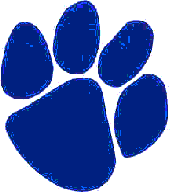 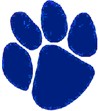 Grades K-5 Supply Lists 2021-22(School Begins on August 16, 2021)1 box of Quart Bags (girls)1   box Ziplock Gallon Bags (boys)5th Grade Art, Music & Computer –**Additional supplies may be requested**Kindergarten1st Grade2nd Grade1Backpack (no wheels)1Backpack (no wheels)1Backpack (no wheels)18” School Supply Box-No Zipper Bags24#2 Ticonderoga Yellow,18” School Supply Box24#2 Ticonderoga Yellow PencilsPre-sharpened Pencils24#2 Ticonderoga Yellow,2packs 24-count Crayola Crayons2packs 24-count Crayola CrayonsPre-sharpened Pencils2packs Washable Crayola Markers2Composition Notebooks2packs 24-count Crayola Crayons2Spiral Notebooks24-pack Black Expo Dry Erase Markers4Spiral Wide-Ruled Notebooks1   Composition Notebook	10-12 Elmer’s Glue Sticks	2 4-pack Black Expo Dry Erase Markers1   Composition Notebook	10-12 Elmer’s Glue Sticks	2 4-pack Black Expo Dry Erase Markers1   Composition Notebook	10-12 Elmer’s Glue Sticks	2 4-pack Black Expo Dry Erase Markers1   Composition Notebook	10-12 Elmer’s Glue Sticks	2 4-pack Black Expo Dry Erase Markers1   Composition Notebook	10-12 Elmer’s Glue Sticks	2 4-pack Black Expo Dry Erase Markers1   Composition Notebook	10-12 Elmer’s Glue Sticks	2 4-pack Black Expo Dry Erase Markers24-pack Black Expo Dry Erase Markers32-Pocket Folders with Clasps12Elmer’s Glue Sticks (or more)18Elmer’s Glue Sticks(blue, red, green)5Pocket Folders with Clasps (1 yellow,2Bottles Elmer’s Liquid White Glue1Fiskar Scissors1 blue, 1 green, 1 red, 1 purple)3Plastic Pocket Folders with Clasps1set of Headphones (no earbuds)1Fiskar Scissors(1 blue, 1 green, 1 yellow)1large box of Tissues2large boxes of Tissues1Fiskar Student Scissors3Antibacterial Wipes2Clorox Antibacterial Wipes1pack Crayola Colored Pencils1box Gallon Freezer Ziplock Bags1box Gallon Freezer Ziplock Slider Bags3containers of Play-Doh(boys)1pkg. Large Pink Eraser1large box of Tissues1roll of Paper Towels (girls)2Highlighters2containers Clorox Antibacterial Wipes1pkg Papermate Black Flair Pens1set of Headphones (no earbuds)1box Gallon Ziplock Bags (girls)2containers of Play-Doh1pkg Papermate Black Flair Pens1box Quart Ziplock Bags (boys)1Zippered Pouch1pack Crayola Washable Markers1set of Headphones (no earbuds)1pack 3x5 Index Cards3rd Grade4th Grade5th Grade1Backpack (no wheels)1Backpack (no wheels)1Backpack (no wheels)24#2 pencils (Ticonderoga)24#2 pencils for entire year24#2 Pencils1Binder Pencil Pouch(mechanical are preferred)1Pencil Sharpener1pack 24-count Crayola Crayons1Zipper Pencil Pouch (no boxes)1Zipper Pencil Pouch (no boxes)31½” Binders with Pockets1pack 24-count Crayola Crayons2packs Washable Markers2Spiral Notebook1pack Washable Markers2Spiral Notebooks (Red and Green)2Composition Notebooks2Spiral Notebooks (80 sheet size)1Package wide-ruled loose-leaf paper2packs of 4 Dry Erase Markers1Composition Notebook8Expo Dry Erase Markers8Glue Sticks4Black Expo Dry Erase Markers6Glue Sticks1bottle of Elmer’s Glue6Glue Sticks12-pack Highlighters2Pink Erasers1large Pink Eraser1Fiskar Scissors (7”)2Highlighters1Highlighter1pack Colored Pencils5Pocket Folders w/Clasps22-pocket Folders with Prongs1Headphones(green, blue, yellow, red, purple)11” Binder with Tab Dividers5Colored Folders1pair of Scissors1Fiskar scissors (7”)(Red, Blue, Yellow, Green, Purple)2packs Colored Pencils1package Colored Pencils2large boxes of Tissues1Headphones (A MUST)2packs Wide-Ruled Loose-leaf Paper1Antibacterial Wipes2large boxes of Tissues1Headphones1box Ziplock Gallon bags (boys)2Chlorox Wipes2large boxes of Tissues1box Ziplock Quart Bags (girls)1box of Gallon Bags (boys)2Antibacterial Wipes1bottle of Hand Sanitizer3rdGrade Art, Music & Computer –1box Ziplock Quart Bags (girls)116-color watercolor set (art)116-color watercolor set (art)4thGrade Art, Music & Computer –1old Large T-shirt (art)1old Large T-shirt (art)116-color watercolor set (art)1pack Washable Markers (art)1pack Washable Markers (art)1old Large T-shirt (art)1Pocket Folder (music)1Pocket Folder (music)1pack Washable Markers (art)1set Headphones (computer)1Soprano Recorder (music)1Pocket Folder (music)1set of Headphones (computer)1set of Headphones (computer)